FOOTBALL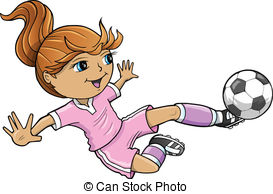 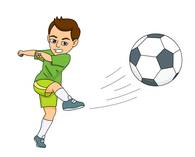 Part 1 – Skills (10 Marks) Part 2 –Game Situation (15 Marks)Mark Passing and ControlDribbling/moving with the ballShootingHeadingDefending and Tackling9-10I can use varied passes accurately and consistently, using no more than three touches to control the ball and then pass to a target/person whilst under pressure. I am able to pass the ball using different techniques e.g swerving the ball.I can dribble around a set course using different paces, keeping control of the ball at all times, demonstrating a variety of turns using both feet and different parts of the body e.g body feint I can hit the target consistently and accurately. Hitting targets in different areas of the goal from varied distances. I can use different parts of my foot to shoot and consistently hit the target when under pressure from a defender.I can consistently and accurately hit a target / zone marked in a goal from an attacking header, when a goalkeeper is in the goal or under pressure from a defender.I am able to demonstrate consistently and safely how to perform the slide tackle, block tackle and jockeying in a drill situation with an opponent in possession of the football. I can explain the benefits for each type of tackle and explain when to use them in a practical situation.  7-8I can accurately and consistently pass the ball over a long distance (20m). I can move with the ball at a quick pace around a set course keeping control of the ball at all times using both feet. I can demonstrate a variety of turns using both feet.I can hit the goal from inside and outside of the penalty area when under pressure from a goalkeeper. I consistently hit named areas of the goal scoring past a goal keeper in a drill situation. I can consistently head the ball to a partner, over a variety of distances.I can accurately demonstrate attacking and defensive headers with the ball delivered by foot in a drill situation.I can explain the benefits for each type of tackle and explain when to use them in a practical situation. 5-6I can accurately and consistently pass the ball over a medium distance (10m), using different parts of my foot using no more than two touches.I can dribble with the ball at jogging pace using both feet to keep control of the ball. I sometimes lose control of the ball. I am able to use the inside and outside of my feet to dribble the ball and can turn with ball using a variety of techniquesI can shoot at a target hitting a name area of the goal. I consistently hit the target when under pressure from a goalkeeper. I attempt shots from outside of the penalty area but they can sometime lack power and miss the target.I am able to header the ball towards a partner but they sometimes lack power and fail to make it to the target when the ball is fed from a partners hands.I am able to demonstrate the block tackle and how to jockey an opponent who is moving with a football and a slow pace. 3-4I can control a ball passed to me and pass the ball back to a person/target over a short distance using no more than 3 touches. I am able to dribble the football at a jogging pace, keeping the ball close under control consistently. I can use both feet to keep control of the football.I am able to hit the target consistently when shooting but lack power and accuracy at specific areas of the goal. I can demonstrate how to header the ball using the key techniques for both defensive and attacking headers when fed by a static feeder. I regularly fail to get the ball to the target.I can demonstrate how to jockey an opponent who is moving with a ball using the correct techniques in a controlled drill situation.1-2I am able to pass the ball using the inside of my foot over a short distance to another person/target.I can dribble the ball around a course using the inside of my foot only to keep control of the football. I am able to do basic turns with the ball.I can explain the different techniques how to strike the ball when shooting. I can hit the target 3/5 timesI can explain the different types of heading and the techniques and reasons for them.I can explain the different types of tackling and identify the key techniques for each. Slide tackle, block tackle and jockeying. 13-15TACTICS: I can show a high level of successful and effective tactical and strategic decisions, almost always relevant to the position I am playing. CONTRIBUTION: My contribution is highly effective and I sustain this for almost all of the game.  TECHNIQUE & ACCURACY: I show high level of technique and accuracy for all skills consistently when in set play and in open. APPLICATION OF SKILL: I select the appropriate stills. OPPONENTS: I am usually successful in outwitting my opponent and I am hardly ever outwitted.10-12TACTICS: I can make successful and effective tactical and strategic decisions usually relevant to the position I am playing. I have minor tactical lapses. CONTRIBUTION: My contribution is usually effective and I sustain for the majority of the game.  TECHNIQUE & ACCURACY: I show technique and accuracy for all skills when in set play and in open. APPLICATION OF SKILL: I usually select the appropriate stills, there may be some lapses. OPPONENTS: I can often outwit my opponent and I am only occasionally outwitted.7-9TACTICS: I can make successful and effective tactical and strategic decisions and but I still have some tactical weaknesses and occasionally my tactics aren’t relevant to the position I am playing. CONTRIBUTION: My contribution is sometimes effective and I don’t sustain it throughout, sometimes I am uninvolved.  TECHNIQUE & ACCURACY: I show technique and accuracy for most skills when in set play and in open play but it is not always consistent. APPLICATION OF SKILL: I select the appropriate stills most of the time. OPPONENTS: I can sometimes outwit my opponent, even with obvious areas of weakness and I am sometimes outwitted.4-6TACTICS: I show limited ability to make tactical and strategic decisions and they are rarely relevant to the position of my opponents. CONTRIBUTION: I contribute infrequently and they are only occasionally effective or significant. TECHNIQUE & ACCURACY: I show some technique and accuracy for some skills when in set play and open play but I still have obvious weaknesses and inconsistencies. APPLICATION OF SKILL: I occasionally select the correct skill. OPPONENTS: I occasionally outwit my opponent and I am often outwitted.1-3TACTICS: I show some ability to make tactical and strategic decisions and there are weakness in their relevance to the position I am playing. CONTRIBUTION I contribute on rare occasions and it is ineffective or insignificant. TECHNIQUE & ACCURACY: my technique and accuracy is limited to a few skills when in set play and open play. APPLICATION OF SKILL: I rarely select the correct skill. OPPONENTS: I rarely outwit my opponent and I am usually outwitted. 